附件2：湖南师范大学疫情助手打卡及申请返校操作指南为做好师生返校工作，学校开发研制了“疫情助手”工具，通过关注“湖南师大信息化”公众号，即可轻松完成每日健康打卡、申请返校，并拥有校内楼栋出入绿码等功能。具体操作步骤如下：第一步：在微信中搜索“湖南师大信息化”公众号并关注。（打开微信添加朋友——选择搜索类型“公众号”——输入 “湖南师大信息化”点击“搜索”——“关注”即可）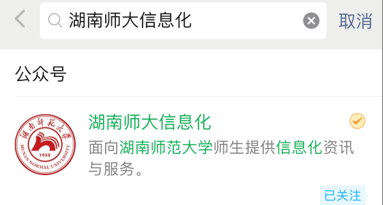 第二步：进入公众号后，点击左下角菜单“智慧防疫”——“疫情助手”，输入学校统一身份认证用户名密码（同办公系统、教务系统、研究生系统用户名密码；用户名为工号或学号，初始密码为身份证后六位；若您使用初始密码登录系统后，会强制要求您绑定手机号）即可进入“疫情助手”页面。建议尽可能使用本人手机微信登录绑定学校统一身份认证。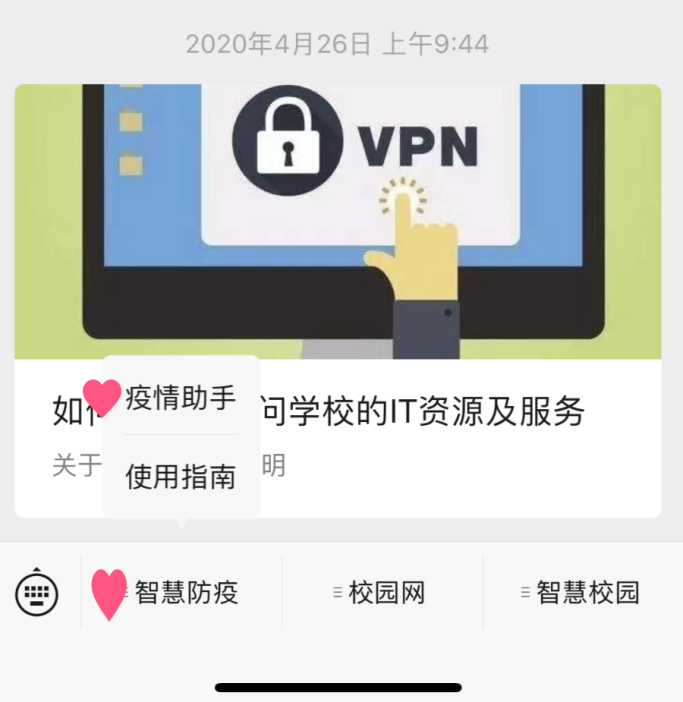 第三步：在“疫情助手”页面，请如实填写，完成您的每日“健康打卡”并 “提交”。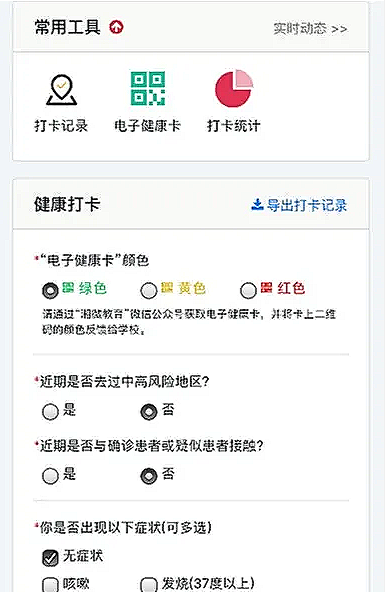 第四步：若您已确定返校行程，请在完成打卡后点击“申请返校”填写返校原因、返校行程，再次确认后“提交申请”。提交申请后请静候所在单位及学校管理员审核，收到“通过”手机短信后即可按要求返校返岗。详细步骤描述如下：（1）申请返校，点击“开学了，我计划返校”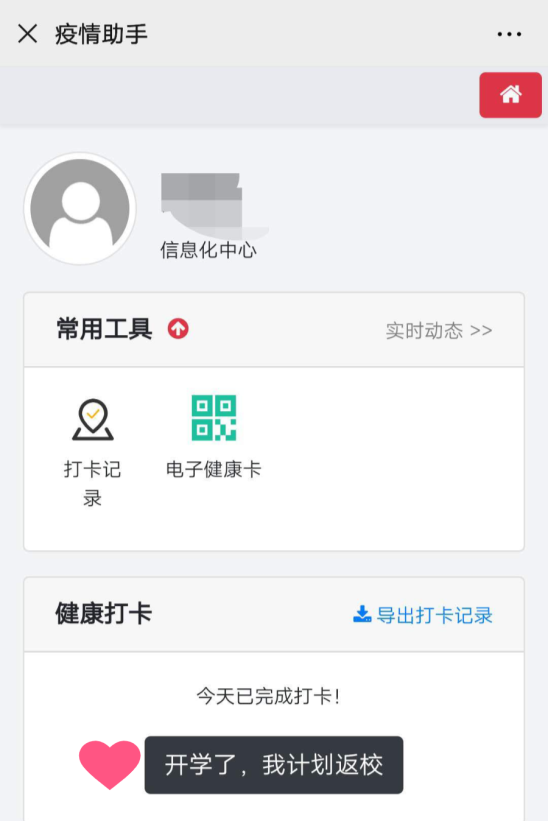 （2）书写计划返校行程、返校原因、再次确认（确认符合四个选项要求请全部打勾）后“提交”返校申请。若您最近14天有“再次确认”中描述的情况，无法按要求返校。请您联系学校防控办进行咨询，电话0731-88872236。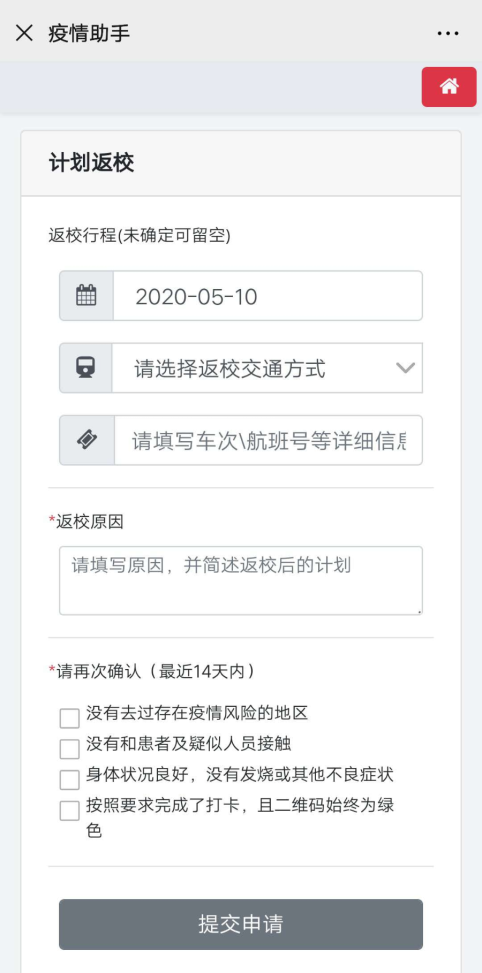 （3）返校申请提交成功后，将呈现如下页面。等待所属部门、校级管理员审核。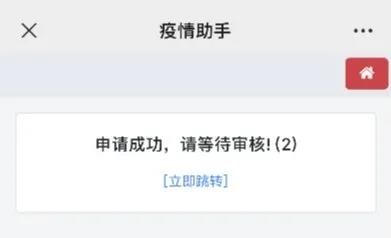 （4）返校申请获批后，将收到“确认”手机短信。同时，刷新疫情助手，可以获得健康打卡“黑码”。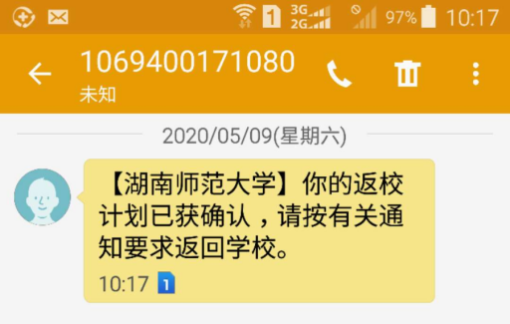 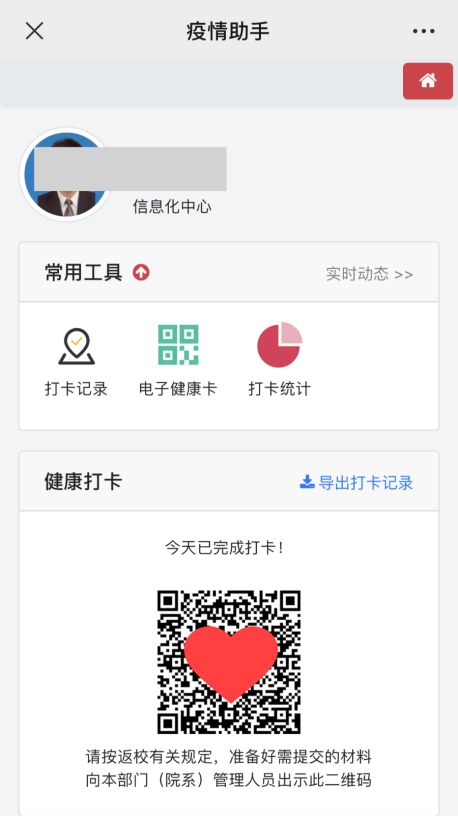 第五步：每日打卡，成功返程到校并经本部门（院系）管理人员确认微信扫码后，您的黑码将转为绿码。手持疫情助手健康绿码的师生员工将可在校内自由行走（特别提醒，本程序生成的二维码经微信扫码后会有姓名单位等个人信息，请不要随意出示或截屏转发）。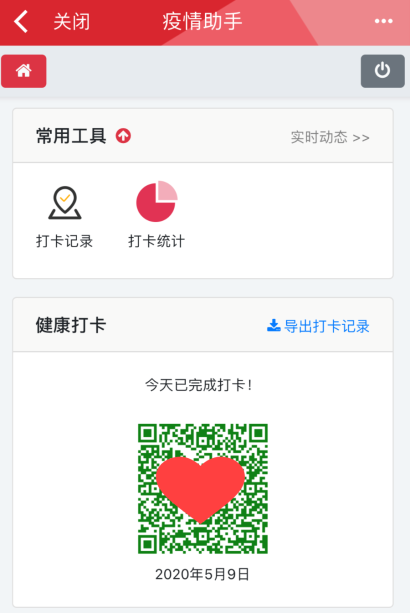 如有疑问，咨询电话：0731-88872002